Информационное письмо23–26 апреля 2019 года ООО «Академия профессионального развития» проведёт Международную конференцию для руководителей общеобразовательных учреждений, их заместителей, методистов и педагогов «Современные подходы к обучению одарённых детей и детей с ОВЗ. Работа с педагогами».Актуальность мероприятия обусловлена тем, что мировоззрение общества повернулось в сторону равных возможностей в жизни для всех, прежде всего, в образовании. Об этом свидетельствует государственная программа «Развитие образования» на 2013–2020 годы». Равные возможности не означают равные условия. Здесь имеется в виду возможность раскрытия потенциала детей вне зависимости от их способностей. Это касается не только детей не только тех, кто не успевает за сверстниками, но и тех, кто опережает в своём развитии одногодок.Цель конференции: помочь участникам освоить методы организации работы с одарёнными детьми и детьми с ОВЗ в рамках ФГОС.Задачи мероприятия:познакомить с основами организации инклюзивного образования по ФГОС;обсудить условия повышения результативности в работе с одарёнными детьми;подготовить к процедуре аттестации педагогических работников;рассказать, как предотвращать эмоциональное выгорание педагогов.В программе мероприятия:Принципы организации инклюзивного образовательного процесса по ФГОС.Рекомендации по взаимодействию с родителями детей с ОВЗ.Общая система оценки образовательных результатов и система оценки образовательных результатов детей с ОВЗ: в чём разница?Способы выявления одарённых детей в классе.Формы и методы работы с одарёнными детьми.Обеспечение информационно-методического и программного сопровождения, кадровых условий для работы с одарёнными детьми.Создание специальных условий для обучения одарённых детей.Последние изменения в процедуре   аттестации работников   образования.Оказание поддержки педагогам в предаттестационный период.«Профстандарт педагога»: набор компетенций современного учителя. Механизмы внедрения и диагностика педагогического коллектива.Мотивация сотрудников ОО к самообразованию. Предотвращение эмоционального выгорания работников образования.Приняв участие в конференции, директора, методисты и учителя школ:рассмотрят принципы организации инклюзивного образования в школе, методы работы с детьми с ОВЗ и их родителями;получат план работы для совмещённого (инклюзивного) урока, который позволит качественно усвоить материал всем учащимся;получат рекомендации по привлечению родителей к совместной деятельности, а также апробированные формы работы с родителями детей с ОВЗ для практического применения у себя в школе;узнают по каким критериям оценивать качество результатов работы учащихся с ОВЗ;получат готовые инструменты для выявления одарённых детей и создания для них условий обучения, а также примеры форм работы, которые смогут применить в своём учреждении;смогут обеспечить информационно-методическое и программное сопровождения, необходимые кадровые условия для работы с одарёнными детьми; получат новые модели оценки профессиональных компетенций педагога;смогут оказать информационно-методическую помощь педагогам своего образовательного учреждения;рассмотрят программу по объединению одарённых детей в группу, с помощью которой смогут организовать среду для раскрытия способностей одарённых детей;получат инструменты, позволяющие качественно и безболезненно пройти аттестацию педагогическим работникам;узнают, как оказать поддержку педагогам в предаттестационный период;с помощью приёмов для проведения оценки на соответствие педагогов современным требованиям смогут правильно подобрать обучение для восполнения недостающих знаний и умений;получат готовые методы мотивации педагогов к самообразованию, что позволит повысить качество образовательного процесса;познакомятся с эффективными методами и упражнениями для предотвращения эмоционального выгорания педагогов.Данное мероприятие проводится в рамках курса повышения квалификации по программе дополнительного профессионального образования с одноимённым названием, рассчитанной на 72 часа. Поэтому каждый участник после выполнения аттестационной работы получит удостоверение о повышении квалификации установленного образца (Лицензия № 038541). В дальнейшем это позволит зачесть часы для допуска к прохождению повторной аккредитации.По вопросам участия и за дополнительной информацией о Международной практической конференции «Современные подходы к обучению одарённых детей и детей с ОВЗ. Работа с педагогами» обращайтесь только к руководителю проекта Плахутиной Юлии Олеговне по телефонам моб. +7 903 031-38-63, WhatsApp +7 903 031-38-63, по электронной почте plahutina@academy-prof.ru.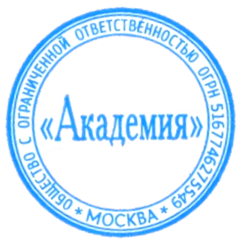 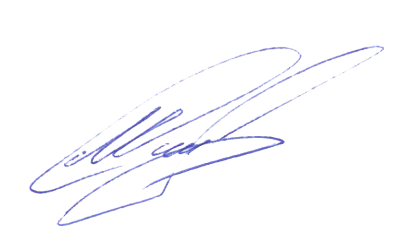 С уважением, 									Генеральный директор								Минаев С.Г.Исполнитель: Плахутина Ю.О.Исх. № 34814 июня 2018 г.О проведении Международной конференции «Современные подходы к обучению одарённых детей и детей с ОВЗ. Работа с педагогами»Руководителям образовательных организаций